APPEL A MANIFESTATION D’INTERET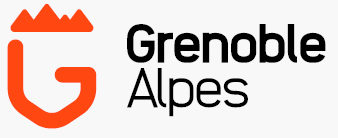 EXPOSEZ au iFORUM 
VILLAGE DES PROJETS AMONT 
DE LA VITRINE DE L’INNOVATION by GRENOBLE ALPES[ex- ]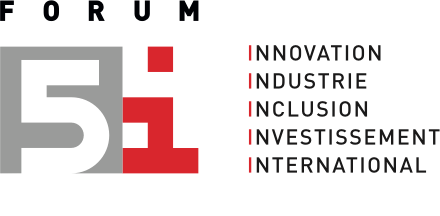 GRENOBLE WTC8 Décembre 2022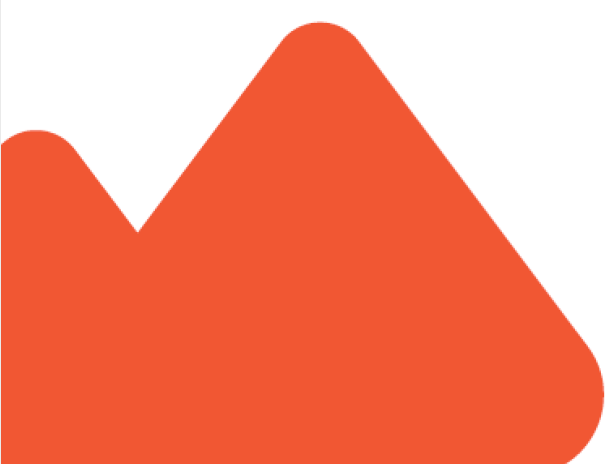 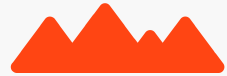 iFORUM, innovation by GRENOBLE ALPESEn 2022, le Forum 5i, se réinvente et devient iForum, innovation by Grenoble Alpes. L’enjeu ? S’affirmer comme l’une des principales manifestations européennes de soutien au développement et au financement d’entreprises innovantes et révéler le vivier de créativité et d’innovation que concentre la Métropole grenobloise. Grenoble-Alpes Métropole, en partenariat avec les acteurs majeurs de l’innovation du territoire, organise la 25ème édition de ce rendez-vous annuel le jeudi 8 décembre 2022 au Centre de Congrès du WTC Grenoble avec l’ambition de le faire grandir, de l’ouvrir et de le faire rayonner largement.Cet événement réunit chaque année environ 500 participants. Pour cette édition, dans le cadre de Grenoble Capitale verte Européenne, il mettra en lumière les greentech et s'articulera autour de trois axes principaux :une table ronde, co-organisée avec le Pacte Economique Local, afin d’aborder la question de l’adaptation au changement climatique et aux limites planétaires.le iVenture dont l'objectif est d'organiser la rencontre entre des start-up technologiques pré-sélectionnées originaires de la zone alpine et des investisseurs nationaux et internationaux. une vitrine de l’innovation technologique mettant en scène les innovations technologiques développées par les acteurs locaux dans le domaine des greentech.Cette vitrine de l’innovation technologique sera organisée en 3 villages :le village des projets amont dont l’objectif sera de mettre en avant des projets de recherche académique le village des start-up du iVenture, réservé aux entreprises sélectionnées dans le cadre du iVenture souhaitant exposer leur innovationle village des industriels qui mettra en lumière des projets innovants, plus matures, portés par des entreprises du territoireVous êtes un établissement de recherche du territoire ? Vous portez un projet innovant dans le domaine des greentech et vous souhaitez le mettre en lumière ?N’hésitez plus, une place vous attend sur le village des projets amont de la vitrine de l’innovation technologique !LE STAND SUR LE VILLAGE DES PROJETS AMONTUn espace d’exposition clé en main, de 4m² environ, au cœur du iForumUn accompagnement par La Casemate pour travailler à la médiation et à la présentation du projet innovantUne visibilité assurée notamment au travers des relations presse mises en œuvre sur l’événementUne place à la soirée de networking en présence des représentants de l’écosystème de l’innovation et des investisseursGrenoble Capitale Verte européenne 2022 : le gage de visibilité du territoire sur la scène internationale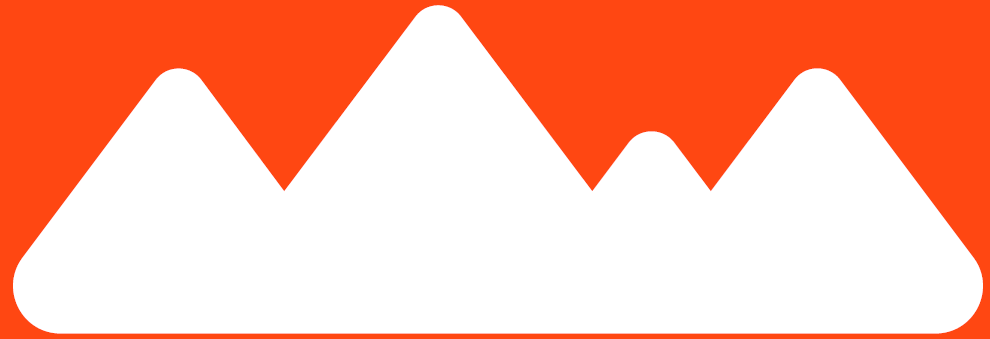 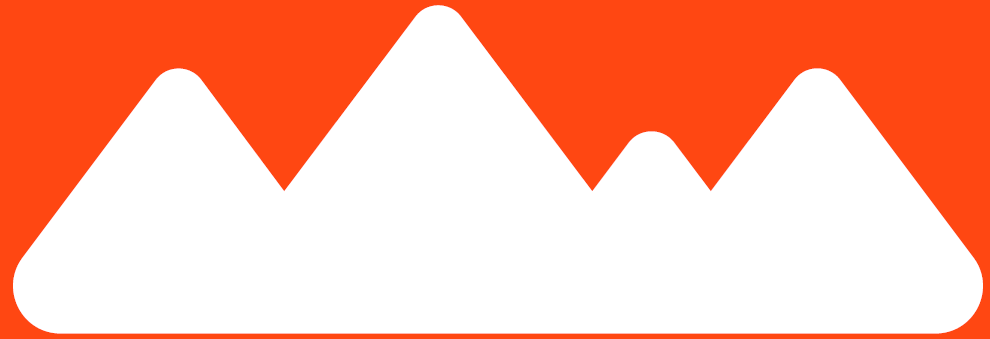 POUR PARTICIPERUne dizaine d’exposants seront sélectionnés selon les critères suivants :Votre projet doit être porté par un (ou des) acteurs de la recherche académique et avoir un ancrage fort sur le territoire Grenoble-AlpesEn lien avec la nomination de Grenoble Capitale Verte Européenne 2022, votre solution doit s’inscrire dans l’un des 12 domaines pour la transition écologique et la résilience du territoire (climat, air, énergie, nature et biodiversité, produire et consommer autrement, inégalités, eau, santé, mobilité, alimentation et agriculture, déchet, ville de demain)Votre solution doit être innovante et vous devez disposer d’éléments tangibles pour l’illustrer pour pouvoir faire l’objet d’une démonstration/manipulation.Votre projet ne doit pas, si possible, avoir fait l'objet d'une médiatisation excessive préalable.Votre équipe doit se rendre disponible en amont de la manifestation pour travailler avec La Casemate à la médiation/scénarisation de votre projet et être présente le jour de l’événement pour animer le stand.Transmettez votre dossier de candidature par courriel à celine.tupin@grenoblealpesmetropole.fr (06.29.39.01.85) avant le 06 octobre 2022.DOSSIER DE CANDIDATURENom du projet :Nom du (ou des) partenaire(s), financeur(s) et tutelle(s) (laboratoires, instituts de recherche, universités…) :Baseline du projet (phrase d’accroche d’1 ligne max) :Descriptif du projet (10 lignes max) :Motivations à exposer à la vitrine (5 lignes max) :Le thème Grenoble Capitale Verte auquel vous répondez (2 lignes max) :Domaines d’application :Si possible, logo du projet et photos du démonstrateur (format jpeg)Médiatisation antérieure si elle existe (participation à un salon, article ou reportage dans un média…) :Contraintes/Besoins techniques pour l’exposition :Coordonnées de la personne référente à contacter (identité, mail et tel) :Possibilité de joindre tout document nécessaire à la compréhension du projet.